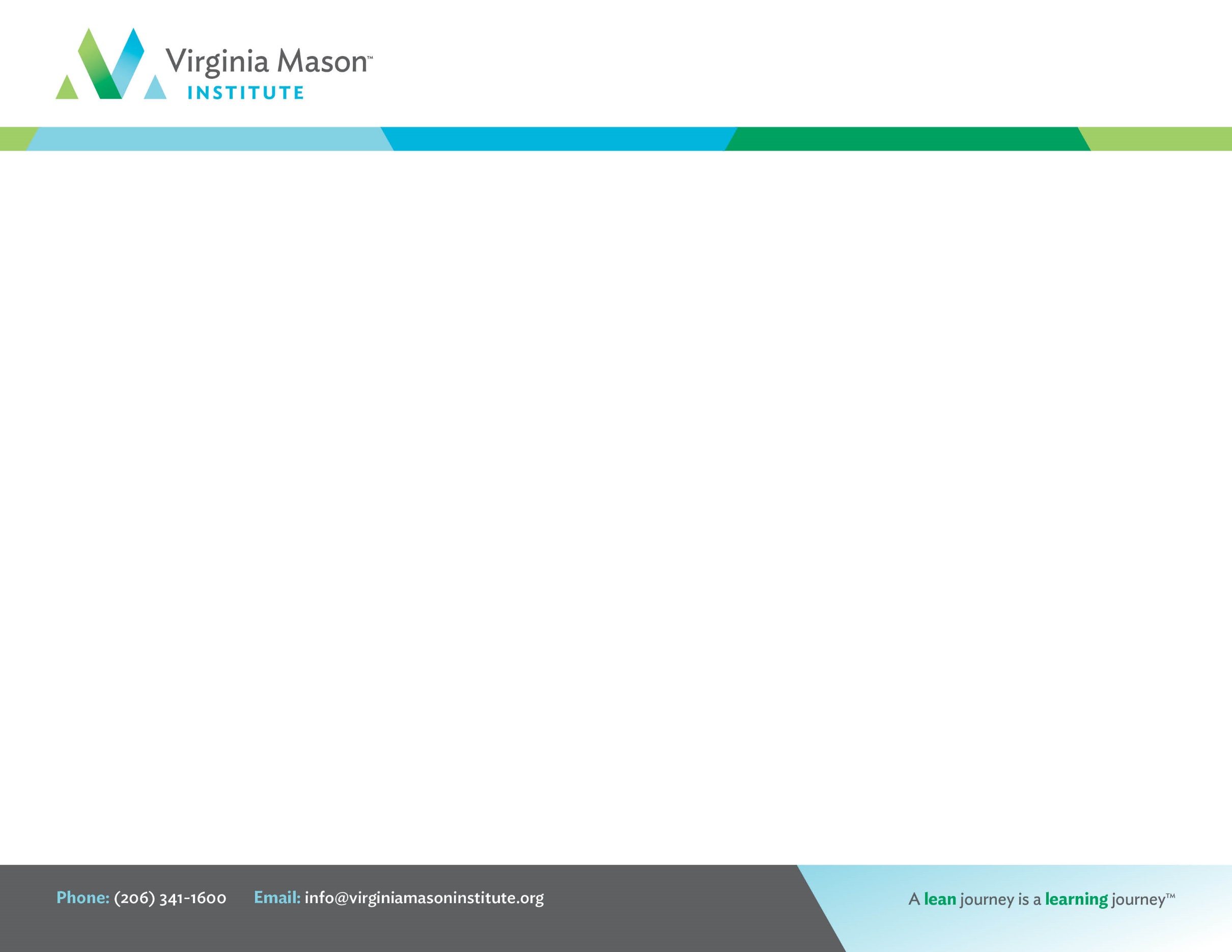 Focus Area:Project Sponsor:Project Sponsor:Opeartional Leader(s):Project Lead:Project Name: Project Name: Project Name: Start Date:Last Updated:Current Condition: (Problem Statement)3.   Goal Statement / Deliverables3.   Goal Statement / Deliverables3.   Goal Statement / Deliverables3.   Goal Statement / Deliverables2.   Analysis: What is the root cause of the problem? Why does a gap exist between the current and target condition? What does the research say on the topic? Assumptions/Risks4.  MetricsBaselineTargetLong Term 2.   Analysis: What is the root cause of the problem? Why does a gap exist between the current and target condition? What does the research say on the topic? Assumptions/Risks2.   Analysis: What is the root cause of the problem? Why does a gap exist between the current and target condition? What does the research say on the topic? Assumptions/Risks2.   Analysis: What is the root cause of the problem? Why does a gap exist between the current and target condition? What does the research say on the topic? Assumptions/Risks2.   Analysis: What is the root cause of the problem? Why does a gap exist between the current and target condition? What does the research say on the topic? Assumptions/Risks5.  Business Case /Alignment5.  Business Case /Alignment5.  Business Case /Alignment5.  Business Case /Alignment2.   Analysis: What is the root cause of the problem? Why does a gap exist between the current and target condition? What does the research say on the topic? Assumptions/Risks6.   Scope7.  Team MembershipInitiative Lead: Operational Leader(s): Team Members:  Project Management:Other approval/review members:Have you contacted and confirmed participation of all team members listed?   8.   Key Activities and Milestones / Action Plan8.   Key Activities and Milestones / Action PlanShade intensity of work: high, medium, lowShade intensity of work: high, medium, lowShade intensity of work: high, medium, lowShade intensity of work: high, medium, lowShade intensity of work: high, medium, lowShade intensity of work: high, medium, lowFocus Area Activity List activities in support of the focus areas.ResponsibilityWk 1-2Wk 3-4Wk 5-6Wk 7-8CompletionEngaging the TeamPlan/CommunicateEngaging the TeamPlan/CommunicateEngaging the TeamPlan/CommunicateEngaging the TeamPlan/CommunicateAssessing Current StateObservations/Baseline DataAssessing Current StateObservations/Baseline DataAssessing Current StateObservations/Baseline DataAssessing Current StateObservations/Baseline DataAssessing Current StateRoot Cause AnalysisAssessing Current StateRoot Cause AnalysisAssessing Current StateRoot Cause AnalysisAssessing Current StateRoot Cause AnalysisExecuting ImprovementsTest of ChangeExecuting ImprovementsTest of ChangeExecuting ImprovementsTest of ChangeExecuting ImprovementsTest of ChangeSustaining ChnageAnalyze Results / Embed standardsSustaining ChnageAnalyze Results / Embed standardsSustaining ChnageAnalyze Results / Embed standardsSustaining ChnageAnalyze Results / Embed standards